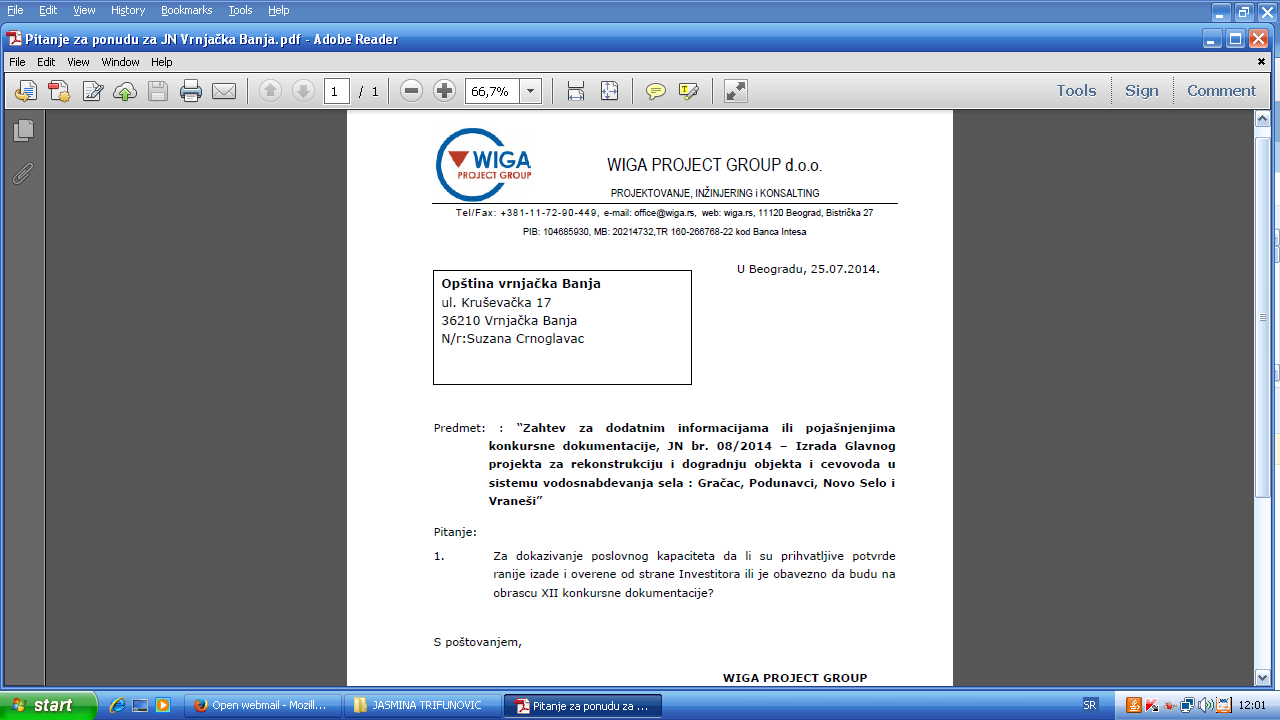 Република СрбијаОПШТИНА ВРЊАЧКА БАЊАКомисија за ЈНБрој: 400-1616/14Дана: 25.07.2014.год.ВРЊАЧКА БАЊА     На основу чл. 63. став 3. Закона о јавним набавкама (“Сл.гласник РС“, бр. 124/12), а у вези питања заинтересованог лица „Wiga project group” d.o.o. из Београда, постављеног путем електронске поште дана 25.07.2014.год., а заведеног код Наручиоца-Општине Врњачка Бања под бројем: 400-1616/14 од 25.07.2014.год. за појашњењем конкурсне документације за јавну набавку мале вредости  ЈНУ бр. 8/2014, Комисија за јавну набавку  доставља  ОдговорЗа доказивање пословног капацитета Наручилац ће прихватити искључиво доказ на обрасцу  који је дат у  конкурсној документацији – Потврда о референцама.                                                                                                  За  Комисију:                                                                                            Јасмина Трифуновић